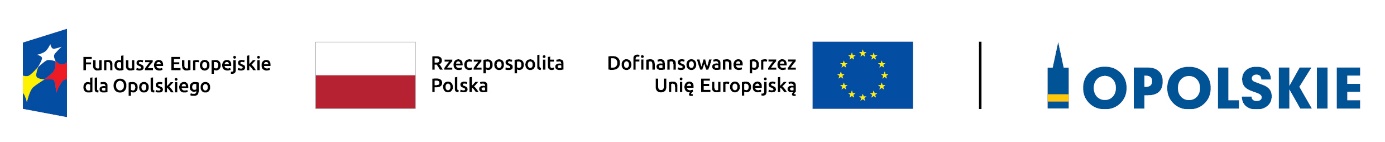 Załącznik do Uchwały Nr 26KM FEO 2021-2027z dnia 23 marca 2023 r.KRYTERIA WYBORU ZADAŃ W RAMACH OTWARTEGO KONKURSU OFERT DLA DZIAŁANIA 8.1 EUROPEJSKI BUDŻET OBYWATELSKIZakres: Uczenie się przez całe życie - Europejski Fundusz Społeczny PlusLPNazwa kryteriumŹródło informacjiCharakter kryterium
W/BDefinicja123451.Ofertę złożono w sposób i terminie określonym w ogłoszeniu o konkursie ofert.OfertaBezwzględnyWeryfikuje się, czy wersja elektroniczna Oferty została złożona w sposób i w terminie określonym w ogłoszeniu o konkursie ofert.Jeżeli NIE ofertę pozostawia się bez rozpatrzenia.2.Oferta została złożona przez Podmiot uprawniony do udziału w konkursie ofert.Oferta (dodatkowo  odpis z KRS lub dokument odpowiedniego organu rejestrowego o wpisie do rejestru)BezwzględnyPodmiotami uprawnionymi są organizacje pozarządowe i inne podmioty określone w art. 3 ust. 3 ustawy z dnia 24 kwietnia 2003 r. 
o działalności pożytku publicznego 
i o wolontariacie, tj.: osoby prawne i jednostki organizacyjne działające na podstawie przepisów 
o stosunku Państwa do Kościoła Katolickiego w Rzeczypospolitej Polskiej, 
o stosunku Państwa do innych kościołów i związków wyznaniowych oraz o gwarancjach wolności sumienia i wyznania, jeżeli ich cele statutowe obejmują prowadzenie działalności pożytku publicznego;stowarzyszenia jednostek samorządu terytorialnego;spółdzielnie socjalne;spółki akcyjne i spółki z ograniczoną odpowiedzialnością oraz kluby sportowe będące spółkami działającymi na podstawie przepisów ustawy z dnia 25 czerwca 2010 r. o sporcie, które nie działają w celu osiągnięcia zysku oraz przeznaczają całość dochodu na realizację celów statutowych oraz nie przeznaczają zysku do podziału między swoich udziałowców, akcjonariuszy 
i pracowników. Ww. podmioty muszą posiadać cele statutowe obejmujące prowadzenie działalności pożytku publicznego w zakresie edukacji i/lub aktywizacji zawodowej i być zarejestrowane lub posiadać oddział/biuro na terenie województwa opolskiego.Jeżeli NIE ofertę pozostawia się bez rozpatrzenia3.Przedmiot i wartość zadania jest zgodna 
z treścią ogłoszenia o konkursie ofert.OfertaBezwzględnyWeryfikuje się, czy przedmiot zadania wskazany w Ofercie jest zgodny z przedmiotem wskazanym w ogłoszeniu o konkursie ofert.Weryfikuje się, czy wartość zadania nie przekracza wartości alokacji na dany konkurs wskazanej w ogłoszeniu o konkursie ofert.Jeżeli NIE oferta pozostaje odrzucona.4.Określona w Ofercie kwota na realizację formy kształcenia przypadająca na 1 osobę jest zgodna z treścią ogłoszenia o konkursie ofert.OfertaBezwzględnyWeryfikuje się, czy Oferent zapisał w Ofercie 
i prawidłowo określił poziom kosztu formy kształcenia ustalonej dla 1 osoby.Kwota na realizację formy kształcenia przypadająca na 1 osobę - zgodna z ogłoszeniem o konkursie ofert.Ocena kryterium może skutkować wezwaniem do uzupełnienia/poprawienia Oferty w części dotyczącej spełnienia tego kryterium.5.Rezultaty realizacji zadania. OfertaBezwzględnyWeryfikuje się, czy w Ofercie zostały wskazane i opisane rezultaty, w tym: wskaźniki wynikające z kryterium nr 6,wszystkie adekwatne wskaźniki zawarte w Liście wskaźników na poziomie projektu, stanowiącej załącznik do Regulaminubezpośredni efekt realizacji zadania,jaka zmiana społeczna zostanie osiągnięta poprzez realizację zadania, czy przewidywane jest wykorzystanie rezultatów osiągniętych w trakcie realizacji zadania w dalszych działaniach Oferenta.Sprawdza się realność przyjętych do osiągnięcia wartości docelowych wskaźników (rezultatów) w odniesieniu przede wszystkim do: wartości finansowej i przedmiotu zadania, czasu 
i miejsca realizacji oraz innych czynników istotnych dla realizacji przedsięwzięcia.Ocena kryterium może skutkować wezwaniem do uzupełnienia/poprawienia Oferty w części dotyczącej spełnienia tego kryterium.6.Oferent określił wartość docelową większą od zera przynajmniej dla dwóch wskaźników: Liczba osób objętych wsparciem 
w programie w ramach Europejskiego Budżetu Obywatelskiego,Liczba osób, których sytuacja społeczna uległa poprawie po opuszczeniu programu.OfertaBezwzględnyWeryfikuje się, czy w Ofercie określono wartość docelową większą od zera przynajmniej dla dwóch wskaźników (rozumianych w Ofercie jako rezultaty):Liczba osób objętych wsparciem 
w programie w ramach Europejskiego Budżetu Obywatelskiego (wskaźnik  wykazywany w momencie rozpoczęcia przez uczestnika udziału w zadaniu),Liczba osób, których sytuacja społeczna uległa poprawie po opuszczeniu programu. (wskaźnik wykazywany do czterech tygodni po zakończeniu przez uczestnika udziału w zadaniu).Ocena kryterium może skutkować wezwaniem do uzupełnienia/poprawienia Oferty w części dotyczącej spełnienia tego kryterium.7.Zadanie skierowane jest do osób fizycznych, od 15 roku życia, mieszkających, 
w rozumieniu kodeksu cywilnego, na terenie województwa opolskiego.OfertaBezwzględnyWeryfikuje się, czy grupę docelową stanowią wyłącznie osoby fizyczne, od 15 roku życia, mieszkające w rozumieniu kodeksu cywilnego na terenie województwa opolskiego.Ocena kryterium może skutkować wezwaniem do uzupełnienia/poprawienia Oferty w części dotyczącej spełnienia tego kryterium.8.Oferent przeprowadził diagnozę trafności doboru działań do grupy docelowej i przedstawił jej wyniki w Ofercie.OfertaBezwzględnyWeryfikuje się, czy Oferent zadeklarował 
w Ofercie, że przeprowadził diagnozę trafności doboru zaplanowanych w ramach zadania działań do potrzeb grupy docelowej. Diagnoza musi zawierać wyniki z przeprowadzonego wśród obywateli rozpoznania odnośnie potrzeb edukacyjnych na podstawie udokumentowanych anonimowych ankiet. Diagnoza w szczególności powinna uwzględniać następujące elementy: termin przeprowadzenia badania ankietowego, liczba ankietowanych i liczba otrzymanych ankiet, wykształcenie, wiek i płeć ankietowanych, wybrana przez nich tematyka kształcenia, powód podnoszenia kompetencji lub nabywania kwalifikacji.Ocena kryterium może skutkować wezwaniem do uzupełnienia/poprawienia Oferty w części dotyczącej spełnienia tego kryterium.9.Oferent złożył jedną Ofertę w ramach konkursu ofert.OfertaBezwzględnyWeryfikuje się, czy Oferent złożył wyłącznie jedną Ofertę zgodnie z treścią ogłoszenia 
o konkursie ofert. W przypadku, gdy Oferent złoży więcej niż jedną Ofertę (rozumianą również jako Ofertę wspólną) żadna z nich nie podlega rozpatrzeniu.10.Koszty administracyjne nie przekraczają procentowej wartości zadania określonej w ogłoszeniu 
o konkursie ofert.OfertaBezwzględnyWeryfikuje się czy koszty administracyjne wskazane w Ofercie nie przekraczają procentowej wartości zadania określonej 
w ogłoszeniu o konkursie ofert.Do kosztów administracyjnych zalicza się w szczególności:koszt zatrudnienia koordynatora lub innej osoby odpowiedzialnej za realizację zadania,usługi księgowe (koszt kwalifikowalny proporcjonalnie do okresu świadczenia usługi w ramach realizowanego zadania),zakup sprzętu (np. komputerów, drukarek) oraz materiałów biurowych niezbędnych do realizacji zadania,koszty związane z użytkowaniem pomieszczeń niezbędnych do realizacji zadania,koszty promocji realizacji zadania,koszty związane z rekrutacją uczestników,koszty związane z zapewnieniem dostępu dla osób ze szczególnymi potrzebami.Ocena kryterium może skutkować wezwaniem do uzupełnienia/poprawienia Oferty w części dotyczącej spełnienia tego kryterium.11.Minimum 60% uczestników realizowanego wsparcia uzyska  poprawę swojej sytuacji społecznej.OfertaBezwzględnySprawdza się, czy wartość docelowa wskaźnika (rezultatu): Liczba osób których sytuacja społeczna uległa poprawie po opuszczeniu programu została założona na poziomie minimum 60%.Wskaźnik odnosi się do pomiaru spełnienia kryterium efektywności społecznej. Poprawa sytuacji społecznej oznacza osiągnięcie min. 1 z poniższych efektów: a) rozpoczęcie naukib) wzmocnienie motywacji do pracy po projekcie,c) zwiększenie pewności siebie i własnych umiejętności,doświadczenie widocznej poprawy w funkcjonowaniu (w przypadku osób z niepełnosprawnościami).Ocena kryterium może skutkować wezwaniem do uzupełnienia/poprawienia Oferty w części dotyczącej spełnienia tego kryterium.12.Potencjał ekonomiczny Oferenta lub wybranego przez niego eksperta/ wybrany przez niego podmiot realizujący formy kształcenia.OfertaBezwzględnyWeryfikuje się na podstawie deklaracji zawartej w Ofercie czy formy kształcenia realizowane są przez Oferenta (tzn. samodzielnie) lub przez wybranego przez niego eksperta/ wybrany przez niego podmiot, który spełnia łącznie następujące warunki:nie zalega z opłacaniem należności z tytułu zobowiązań podatkowych lub z tytułu składek na ubezpieczenia społeczne, nie pozostaje pod zarządem komisarycznym, nie zostało wobec niego wszczęte postępowanie likwidacyjne.Ocena kryterium może skutkować wezwaniem do uzupełnienia/ poprawienia Oferty w części dotyczącej spełnienia tego kryterium.13.Potencjał techniczny Oferenta lub wybranego przez niego eksperta/ wybrany przez niego podmiot realizujący formy kształcenia.OfertaBezwzględnyWeryfikuje się na podstawie deklaracji zawartej w Ofercie, czy formy kształcenia realizowane są przez Oferenta (tzn. samodzielnie) lub przez wybranego przez niego eksperta/wybrany przez niego podmiot, który spełnia na etapie realizacji zadania łącznie następujące warunki:będzie dysponował odpowiednim potencjałem technicznym gwarantującym wysoką jakość prowadzonych form kształcenia,będzie dysponował wyposażeniem biurowym zapewniającym właściwe przechowywanie dokumentacji związanej 
z realizacją form kształcenia,będzie dysponował urządzeniami technicznymi zapewniającymi właściwą obsługę uczestników form kształcenia oraz łączność z tymi uczestnikami, 
w szczególności sprzętem komputerowym wraz z oprogramowaniem biurowym oraz sprzętem zapewniającym możliwość korzystania z usług telefonicznych i usług dostępu do Internetu,będzie prowadził ewidencję zrealizowanych form kształcenia, obejmującą w szczególności dane uczestników tych form. Ocena kryterium może skutkować wezwaniem do uzupełnienia/poprawienia Oferty w części dotyczącej spełnienia tego kryterium.14.Potencjał kadrowy 
i zapewnienie należytej jakości realizacji form kształcenia przez Oferenta lub wybranego przez niego eksperta/wybrany przez niego podmiot.OfertaBezwzględnyWeryfikuje się na podstawie deklaracji zawartej w Ofercie, czy formy kształcenia realizowane są przez Oferenta (tzn. samodzielnie) lub wybranego przez niego eksperta/wybrany przez niego podmiot, który spełni na etapie realizacji zadania łącznie następujące warunki:zapewni realizację form kształcenia przez osoby - ekspertów, którzy posiadają co najmniej 2-letnie doświadczenie w obszarze merytorycznym zaproponowanym w Ofercie oraz wykształcenie wyższe/zawodowe lub certyfikaty/zaświadczenia/inne dokumenty potwierdzające kompetencje trenerskie umożliwiające przeprowadzenie danej formy kształcenia, zapewni, iż w przypadku form uczenia się, które prowadzą do nabycia kwalifikacji są to kwalifikacje zarejestrowane w Zintegrowanym Rejestrze Kwalifikacji. W przypadku, gdy kwalifikacje nie są zarejestrowane w Zintegrowanym Rejestrze Kwalifikacji, należy wskazać podstawę uprawnień do przeprowadzenia procesów walidacji lub certyfikowania, tj.: uprawnienie do realizacji tych procesów na mocy innych przepisów prawa lub uprawnienie do wydawania dokumentów potwierdzających uzyskanie kwalifikacji lubstatus organu władz publicznych lub samorządów zawodowych, uprawnionych do wydawania dokumentów potwierdzających kwalifikację na podstawie ustawy lub rozporządzenia.prowadzi działalność zgodnie z dokumentami rejestrowymi oraz obowiązującymi przepisami prawa,zapewni procedury kontroli wewnętrznej 
i ewaluacji tj. system monitorowania jakości form kształcenia, skutecznej komunikacji i zadowolenia uczestników zadania (np. ankiety), w szczególności identyfikacji oraz sposobu likwidacji zagrożeń i wykorzystania szans, zapewni nadzór nad dokumentami, nadzór nad realizacją form kształcenia oraz ich zgodności z Ofertą.Ocena kryterium może skutkować wezwaniem do uzupełnienia/poprawienia Oferty w części dotyczącej spełnienia tego kryterium.15.Standardy realizacji form kształcenia przez Oferenta lub wybranego przez niego eksperta/wybrany przez niego podmiot. OfertaBezwzględnyWeryfikuje się na podstawie deklaracji zawartej w Ofercie czy formy kształcenia realizowane są przez Oferenta (tzn. samodzielnie) lub przez wybranego przez niego eksperta/ wybrany przez niego podmiot, który spełnia na etapie realizacji zadania łącznie następujące warunki:przestrzega zasad równego traktowania wszystkich uczestników zadania,zapewnia, że oferowane przez oferenta lub eksperta/podmiot formy kształcenia będą wykonane z należytą starannością oraz zgodnie z Ofertą,zapewnia poufność informacji uzyskanych w trakcie realizacji zadania, podda się kontroli mającej na celu sprawdzenie faktycznej realizacji form kształcenia i ich zgodności z Ofertą. Kontrola może zostać przeprowadzona przez UMWO, Instytucję Zarządzającą programem regionalnym Fundusze Europejskie dla Opolskiego 2021-2027 lub inne upoważnione przez UMWO instytucje. Jednocześnie instytucja ta może wystąpić o przedstawienie metodologii ustalenia kosztów zadania, jego poszczególnych składników oraz dokumentów związanych z osobami, podmiotami realizującymi formy kształceniaOcena kryterium może skutkować wezwaniem do uzupełnienia/poprawienia Oferty w części dotyczącej spełnienia tego kryterium.16.Pozytywny wpływ na zasadę równości szans i niedyskryminacji, 
w tym dostępność dla osób z niepełnoprawnościami oraz spełnienie wymogów dla osób ze szczególnymi potrzebami.OfertaBezwzględnySprawdza się, pozytywny wpływ zadania na  zasadę równości szans i niedyskryminacji, w tym dostępność dla osób z niepełnosprawnościami oraz czy Oferent spełnił wymogi dostępności dla osób ze szczególnymi potrzebami. Przez pozytywny wpływ należy rozumieć zapewnienie wsparcia bez jakiejkolwiek dyskryminacji ze względu na przesłanki określone w art. 9 Rozporządzenia ogólnego, w tym zapewnienie dostępności do oferowanego 
w zadaniu wsparcia i rekrutacji dla wszystkich jego uczestników/uczestniczek oraz zapewnienie dostępności wszystkich produktów Oferty (w tym także usług), które nie zostały uznane za neutralne oraz zapewnienie dostępnych form komunikacji z biurem Oferenta i informacji o zadaniu dla wszystkich ich użytkowników/użytkowniczek – zgodnie ze standardami dostępności dla polityki spójności na lata 2021-2027.W ramach zadania Oferent musi zapewnić również wymogi, o których mowa w art. 6 ustawy z dnia 19 lipca 2019 r. o zapewnieniu dostępności osobom ze szczególnymi potrzebami.Ocena kryterium może skutkować wezwaniem do uzupełnienia/poprawienia Oferty w części dotyczącej spełnienia tego kryterium.17.Zgodność ze Standardem minimum realizacji zasady równości kobiet i mężczyzn w ramach projektów współfinansowanych z EFS+, który został określony w załączniku nr 1 do Wytycznych dotyczących realizacji zasad równościowych w ramach funduszy unijnych na lata 2021-2027OfertaBezwzględnyWeryfikuje się czy w Ofercie wskazano informacje potwierdzające zgodność planowanego zadania z zasadą równości kobiet i mężczyzn. Przy ocenie obowiązkowe jest zastosowanie standardu minimum określonego w Wytycznych dotyczących realizacji zasad równościowych w ramach funduszy unijnych na lata 2021-2027. Standard minimum jest spełniony w przypadku uzyskania co najmniej 3 punktów i nie ma możliwości zaznaczenia, że zadanie jest neutralne.Ocena kryterium może skutkować wezwaniem do uzupełnienia/poprawienia Oferty w części dotyczącej spełnienia tego kryterium.18.Zgodność z Kartą Praw Podstawowych Unii Europejskiej z dnia 26 października 2012 r. (Dz. Urz. UE C 326 z 26.10.2012, str. 391), w zakresie odnoszącym się do sposobu realizacji, zakresu zadania i Oferenta.Weryfikuje się czy w Ofercie wskazano informacje potwierdzające zgodność zadania z Kartą Praw Podstawowych Unii Europejskiej z dnia 26 października 2012 r.Sprawdza się czy na terenie jednostki samorządu terytorialnego, na której realizowane jest zadanie, nie obowiązują żadne ustanowione przez organy JST dyskryminujące akty prawa miejscowego (TAK/NIE/NIE DOTYCZY - w sytuacji gdy Oferentem nie jest stowarzyszenie powiązane z jednostkami samorządu terytorialnego).Zgodność projektu z Kartą Praw Podstawowych Unii Europejskiej z dnia 26 października 2012 r. na etapie oceny Oferty należy rozumieć jako brak sprzeczności pomiędzy zapisami Oferty a wymogami tego dokumentu lub stwierdzenie, że te wymagania są neutralne wobec zakresu i zawartości zadania.Ocena kryterium może skutkować wezwaniem do uzupełnienia/poprawienia Oferty w części dotyczącej spełnienia tego kryterium.19.Zgodność z Konwencją o Prawach Osób Niepełnosprawnych, sporządzoną w Nowym Jorku dnia 13 grudnia 2006 r., w zakresie odnoszącym się do sposobu realizacji, zakresu zadania i Oferenta.Weryfikuje się czy w Ofercie wskazano informacje potwierdzające zgodność zadania z Konwencją o Prawach Osób Niepełnosprawnych.Zgodność projektu z Konwencją o Prawach Osób Niepełnosprawnych na etapie oceny Oferty należy rozumieć jako brak sprzeczności pomiędzy zapisami Oferty a wymogami tego dokumentu lub stwierdzenie, że te wymagania są neutralne wobec zakresu i zawartości zadania.Ocena kryterium może skutkować wezwaniem do uzupełnienia/poprawienia Oferty w części dotyczącej spełnienia tego kryterium.20.Zrealizowane w ramach zadania formy kształcenia prowadzą do uzyskania kwalifikacji lub podniesienia kompetencji.OfertaBezwzględnyWeryfikuje się na podstawie deklaracji zawartej w Ofercie, iż zaplanowane formy kształcenia, prowadzą do uzyskania dokumentu potwierdzającego nabycie kwalifikacji/ podniesienie kompetencji.Kwalifikacje to określony zestaw efektów uczenia się w zakresie wiedzy, umiejętności oraz kompetencji społecznych nabytych w drodze edukacji formalnej, edukacji pozaformalnej lub poprzez uczenie się nieformalne, zgodnych z ustalonymi dla danej kwalifikacji wymaganiami, których osiągnięcie zostało sprawdzone w walidacji oraz formalnie potwierdzone przez instytucję uprawnioną do certyfikowaniaKwalifikacje mogą być nadawane przez: podmioty uprawnione do realizacji procesów walidacji i certyfikowania zgodnie z ustawą z dnia 22 grudnia 2015 r. o Zintegrowanym Systemie Kwalifikacji,podmioty uprawnione do realizacji procesów walidacji i certyfikowania na mocy innych przepisów prawa,podmioty uprawnione do wydawania dokumentów potwierdzających uzyskanie kwalifikacji, w tym w zawodzie,organy władz publicznych lub samorządów zawodowych, uprawnione do wydawania dokumentów potwierdzających kwalifikację na podstawie ustawy lub rozporządzenia.Poza kwalifikacjami włączonymi do Zintegrowanego Systemu Kwalifikacji, można wskazać przykłady innych kwalifikacji, które mają znaczenie w określonych środowiskach działalności społecznej lub zawodowej oraz mają stworzony własny system walidacji i certyfikowania. Ponadto, pomimo braku regulacji ze strony państwa polskiego, kwalifikacjami są również certyfikaty, dla których wypracowano już system walidacji i certyfikowania efektów uczenia się na poziomie międzynarodowym.Nabycie kompetencji łączy się uzyskaniem efektów uczenia się / kształcenia, które zostały sprawdzone w procesie walidacji w sposób zgodny z wymaganiami ustalonymi dla danej kompetencji, odnoszącymi się w szczególności do składających się na nią efektów uczenia się. Fakt nabycia kompetencji jest weryfikowany w ramach następujących etapów: ETAP I – Zakres – zdefiniowanie w ramach wniosku o dofinansowanie (w przypadku projektów) lub usługi (w przypadku Podmiotowego Systemu Finansowania) grupy docelowej do objęcia wsparciem oraz zakresu tematycznego wsparcia, który będzie poddany ocenie,ETAP II – Wzorzec – określony przed rozpoczęciem form wsparcia i zrealizowany w projekcie/usłudze standard wymagań, tj. efektów uczenia się, które osiągną uczestnicy w wyniku przeprowadzonych działań (wraz z informacjami o kryteriach i metodach weryfikacji tych efektów). Sposób (miejsce) definiowania informacji wymaganych w etapie II powinien zostać określony przez instytucję organizującą konkurs/przeprowadzającą nabór projektów,ETAP III – Ocena – przeprowadzenie weryfikacji na podstawie kryteriów opisanych we wzorcu (etap II) po zakończeniu wsparcia udzielonego danej osobie, przy zachowaniu rozdzielności funkcji pomiędzy procesem kształcenia i walidacji (np. walidacja jest prowadzona przez zewnętrzny podmiot w stosunku do instytucji szkoleniowej lub w jednej instytucji szkoleniowej proces walidacji jest prowadzony przez inną osobę aniżeli proces kształcenia), ETAP IV – Porównanie – porównanie uzyskanych wyników etapu III (ocena) z przyjętymi wymaganiami (określonymi na etapie II efektami uczenia się) po zakończeniu wsparcia udzielanego danej osobie. Nabycie kompetencji potwierdzone jest uzyskaniem dokumentu zawierającego wyszczególnione efekty uczenia się odnoszące się do nabytej kompetencji. Przez efekty uczenia się należy rozumieć wiedzę, umiejętności oraz kompetencje społeczne nabyte w edukacji formalnej, edukacji pozaformalnej lub poprzez uczenie się nieformalne, zgodne z ustalonymi dla danej kwalifikacji lub kompetencji wymaganiami. Ocena kryterium może skutkować wezwaniem do uzupełnienia/poprawienia Oferty w części dotyczącej spełnienia tego kryterium.LPNazwa kryteriumŹródło informacjiPunktacjaDefinicja123451.Zawartość merytoryczna Oferty uwzględniająca przeprowadzoną diagnozęOfertaod 0 do 15 pktOcenia  się możliwość i jakość realizacji zadania publicznego, uwzględniając wyniki przeprowadzonej diagnozy, w szczególności pod kątem: szczegółowości wniosków z diagnozy, w tym: terminu przeprowadzenia badania ankietowego, liczby ankietowanych i liczby otrzymanych ankiet, wykształcenia, wieku i płci ankietowanych, wybranych przez nich form kształcenia (tematyka), powodu podnoszenia kwalifikacji/kompetencji, wskazania potrzeb i oczekiwań ankietowanych. Ocena dotyczy, w szczególności:ocena czy i w jakim stopniu działania zaproponowane w ofercie oraz planowane rezultaty przyczynią się do osiągnięcia celów realizacji zadania publicznego wskazanych w ogłoszeniu konkursowym (od 0 do 4 pkt),ocena  czy  planowane  rezultaty  są  spójne  
z  planowanymi działaniami wraz z określeniem jaki  jest planowany poziom rezultatów oraz sposób ich mierzenia, a także jakie są oczekiwane zmiany społeczne (od 0 do 4 pkt),ocena adekwatności zaproponowanych działań i ich opisu do zakresu zadania konkursowego (od 0 do 3 pkt),wykorzystania rezultatów osiągniętych w trakcie realizacji zadania w dalszych działaniach Oferenta (trwałość rezultatów) (od 0 do 4 pkt).2.Proponowany sposób wykonania zadaniaOfertaod 0 do 5 pktOcenia się proponowany sposób wykonania zadania i kwalifikacji osób uczestniczących w realizacji zadania, w szczególności:ocena właściwego doboru grupy docelowej 
i proponowanego sposobu rozwiązywania jej problemów/zaspokajania potrzeb (od 0 do 1 pkt),ocena potencjału organizacyjnego Podmiotu (Podmiotów) i jego dotychczasowych doświadczeń do zakresu realizacji zadania (od 0 do 1 pkt),ocena sposobu zarządzania realizacją zadania (podział obowiązków) (od 0 do 1 pkt),ocena kwalifikacji i doświadczenia personelu proponowanego do realizacji zadania (od 0 do 1 pkt),zasięg i wymiar promocji zadania (od 0 do 1 pkt).Ocena kryterium może skutkować wezwaniem do przedstawienia dokumentów potwierdzających zapisy Oferty w części dotyczącej tego kryterium.3.Rzetelność, terminowość, sposób rozliczenia środków oraz wypełnianie obowiązków informacyjnych  Ofertaod - 10 do 5  pktOcenia się rzetelność, terminowość, sposób rozliczenia środków oraz wypełniania obowiązków informacyjnych  podczas realizacji zadań publicznych w latach poprzednich.Przedział od -10 pkt do -1 pkt oznacza ocenę negatywną. Punktacja ta przyznawana jest, gdy Podmiot realizował w latach poprzednich zadania publiczne zlecane przez Zarząd Województwa Opolskiego i wskutek realizacji tych zadań, zlecający wnosił zastrzeżenia w zakresie rzetelności, terminowości, sposobu rozliczenia środków lub wypełniania obowiązków informacyjnych.Ocena równa 0 pkt oznacza ocenę neutralną. Punktacja ta przyznawana jest, gdy Podmiot nie realizował w latach poprzednich zadań publicznych zlecanych przez Zarząd Województwa Opolskiego.Przedział od 1 pkt do 5 pkt oznacza ocenę pozytywną. Punktacja ta przyznawana jest, gdy Podmiot realizował w latach poprzednich zadania publiczne zlecane przez Zarząd Województwa Opolskiego i wskutek realizacji tych zadań, zlecający nie wnosił zastrzeżeń w zakresie rzetelności, terminowości, sposobu rozliczenia środków lub wypełniania obowiązków informacyjnych.4.Ocena kalkulacji kosztów realizacji zadaniaOfertaod 0 do 5 pktOcenia się kalkulację kosztów realizacji zadania, w tym udział wkładu własnego (środków finansowych własnych lub pochodzących z innych źródeł), w szczególności:ocena wydatków niezbędnych do realizacji zadania 
i osiągania jego celów (od 0 do 1 pkt), ocena prawidłowości sporządzenia kosztorysu 
i kwalifikowalności kosztów (od 0 do 2 pkt),ocena racjonalności i efektywności zaplanowanych wydatków (od 0 do 2 pkt).Ocena kryterium może skutkować wezwaniem do przedstawienia dokumentów potwierdzających zapisy Oferty w części dotyczącej tego kryterium.5.Wkład rzeczowy i osobowyOfertaod 0 do 5 pktOcenia się wartość oraz przydatność wkładu rzeczowego i osobowego Podmiotu, w szczególności:ocena wkładu rzeczowego, w tym sprzętowego, warunków lokalowych, sposobu ich wykorzystania, a także wsparcie Podmiotu w tym zakresie przez partnerów realizacji zadania, wskazanych w ofercie (od 0 do 2 pkt),  ocena wkładu własnego osobowego (świadczenia wolontariuszy lub praca społeczna członków) i sposób jego wykorzystania (wskazane w pkt IV.2 oferty) (od 0 do 3 pkt).Ocena kryterium może skutkować wezwaniem do przedstawienia dokumentów potwierdzających zapisy Oferty w części dotyczącej tego kryterium.6.Trafność doboru zaplanowanych działań w kontekście zapotrzebowania na regionalnym 
i lokalnym rynku pracy. OfertaOd 0 do 5 pktOcenia się trafność doboru działań zaplanowanych 
w ramach zadania do zapotrzebowania na regionalnym i lokalnym rynku pracy. W ramach oceny weryfikuje się, czy Oferent wskazał w Ofercie, że dana forma kształcenia jest istotna z punktu widzenia zapotrzebowania na regionalnym/lokalnym rynku pracy opierając się na danych statystycznych lub innych dostępnych opracowaniach (np. na podstawie aktualnej prognozy zapotrzebowania na zawody w woj. opolskim zamieszczonej na stronie  www.barometrzawodow.pl). (od 0 do 5 pkt).Ocena kryterium może skutkować wezwaniem do przedstawienia dokumentów potwierdzających zapisy Oferty w części dotyczącej tego kryterium.7.Rejestracja w Bazie Usług Rozwojowych lub posiadanie certyfikatów/akredytacji potwierdzających spełnianie warunków w zakresie zapewniania należytej jakości realizacji form kształcenia.Oferta0 lub 5 pktOcenia się, czy Oferent zadeklarował w ofercie, czy:Oferent lub ekspert/podmiot realizujący formy kształcenia jest zarejestrowany w Bazie Usług Rozwojowych (akredytacja powinna obowiązywać w momencie złożenia Oferty i jej przewidywanej realizacji), lubOferent lub ekspert/podmiot realizujący formy kształcenia posiada certyfikaty/akredytacje potwierdzające spełnianie warunków w zakresie zapewniania należytej jakości realizacji form kształcenia, ustanowionych w rozporządzeniu Ministra Rozwoju i Finansów z dnia 29 sierpnia 2017 r. w sprawie rejestru podmiotów świadczących usługi rozwojowe (certyfikaty/akredytacje powinny obowiązywać w momencie złożenia Oferty i jej przewidywanej realizacji).Ocena kryterium może skutkować wezwaniem do przekazania dokumentów potwierdzających zapisy Oferty w części dotyczącej spełnienia tego kryterium.Oferent w ramach kryterium może uzyskać 5 punktów za spełnienie co najmniej jednego z warunków zawartych w definicji przedmiotowego kryterium.Oferent w ramach kryterium uzyska 0 punktów jeśli nie spełni co najmniej jednego z warunków zawartych w definicji przedmiotowego kryterium.8.Wpływ realizacji zadania na poprawę sytuacji społecznejOfertaOd 0 do 5 pktOcenia się poziom wpływu realizacji zadania na poprawę sytuacji społecznej uczestników zadania, po opuszczeniu programu. W kryterium tym bierze się pod uwagę zakładany wynik ilościowy osiągnięcia co najmniej jednego ze wskaźników: rozpoczęcie nauki,wzmocnienie motywacji do pracy po projekcie,zwiększenie pewności siebie i własnych umiejętności,doświadczenie widocznej poprawy w funkcjonowaniu (w przypadku osób z niepełnosprawnościami).Ocena równa 0 pkt oznacza ocenę neutralną. Punktacja ta przyznawana jest, gdy Podmiot spełnił wymagane minimum 60%  liczby osób których sytuacja społeczna uległa poprawie po opuszczeniu programu.Przedział od 1 pkt do 5 pkt oznacza ocenę pozytywną. Punktacja ta przyznawana jest, gdy Podmiot zadeklarował w ofercie spełnienie kryterium liczby osób których sytuacja społeczna uległa poprawie po opuszczeniu programu, na poziomie powyżej 60%.Ocena kryterium może skutkować wezwaniem do przedstawienia dokumentów potwierdzających zapisy Oferty w części dotyczącej tego kryterium.